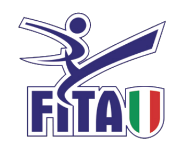 COMITATO REGIONALE LAZIOCOMITATO REGIONALE LAZIOCOMITATO REGIONALE LAZIOCOMITATO REGIONALE LAZIOCOMITATO REGIONALE LAZIOCOMITATO REGIONALE LAZIOCOMITATO REGIONALE LAZIOCOMITATO REGIONALE LAZIOCOMITATO REGIONALE LAZIOCOMITATO REGIONALE LAZIOCOMITATO REGIONALE LAZIOCOMITATO REGIONALE LAZIOCOMITATO REGIONALE LAZIOCOMITATO REGIONALE LAZIOCOMITATO REGIONALE LAZIOCOMITATO REGIONALE LAZIOCOMITATO REGIONALE LAZIOCOMITATO REGIONALE LAZIOCOMITATO REGIONALE LAZIOCOMITATO REGIONALE LAZIOCOMITATO REGIONALE LAZIOCOMITATO REGIONALE LAZIO1° SELEZIONE REGIONALE LAZIO FREE STYLE 20161° SELEZIONE REGIONALE LAZIO FREE STYLE 20161° SELEZIONE REGIONALE LAZIO FREE STYLE 20161° SELEZIONE REGIONALE LAZIO FREE STYLE 20161° SELEZIONE REGIONALE LAZIO FREE STYLE 20161° SELEZIONE REGIONALE LAZIO FREE STYLE 20161° SELEZIONE REGIONALE LAZIO FREE STYLE 20161° SELEZIONE REGIONALE LAZIO FREE STYLE 20161° SELEZIONE REGIONALE LAZIO FREE STYLE 20161° SELEZIONE REGIONALE LAZIO FREE STYLE 20161° SELEZIONE REGIONALE LAZIO FREE STYLE 20161° SELEZIONE REGIONALE LAZIO FREE STYLE 20161° SELEZIONE REGIONALE LAZIO FREE STYLE 20161° SELEZIONE REGIONALE LAZIO FREE STYLE 20161° SELEZIONE REGIONALE LAZIO FREE STYLE 20161° SELEZIONE REGIONALE LAZIO FREE STYLE 20161° SELEZIONE REGIONALE LAZIO FREE STYLE 20161° SELEZIONE REGIONALE LAZIO FREE STYLE 20161° SELEZIONE REGIONALE LAZIO FREE STYLE 20161° SELEZIONE REGIONALE LAZIO FREE STYLE 20161° SELEZIONE REGIONALE LAZIO FREE STYLE 20161° SELEZIONE REGIONALE LAZIO FREE STYLE 2016MODULO ISCRIZIONE SELEZIONE FREE STYLE LAZIO 2016MODULO ISCRIZIONE SELEZIONE FREE STYLE LAZIO 2016MODULO ISCRIZIONE SELEZIONE FREE STYLE LAZIO 2016MODULO ISCRIZIONE SELEZIONE FREE STYLE LAZIO 2016MODULO ISCRIZIONE SELEZIONE FREE STYLE LAZIO 2016MODULO ISCRIZIONE SELEZIONE FREE STYLE LAZIO 2016SOLO ROSSE E NERESOLO ROSSE E NERESOLO ROSSE E NERESOLO ROSSE E NERESOLO ROSSE E NERESOCIETA'SOCIETA'SOCIETA'SOCIETA'SOCIETA'SOCIETA'SOCIETA'SOCIETA'CODICE SOCIETA'CODICE SOCIETA'CODICE SOCIETA'ATLETA 1ATLETA 1COGNOME: MASCHILEMASCHILEFEMMINILENATONATOTESSERAATLETA 1ATLETA 1NOME: ATLETA 2ATLETA 2COGNOME:MASCHILEMASCHILEFEMMINILENATONATOTESSERAATLETA 2ATLETA 2NOME:ATLETA 3ATLETA 3COGNOME:MASCHILEMASCHILEFEMMINILENATONATOTESSERAATLETA 3ATLETA 3NOME:ATLETA 4ATLETA 4COGNOME:MASCHILEMASCHILEFEMMINILENATONATOTESSERAATLETA 4ATLETA 4NOME:ATLETA 5ATLETA 5COGNOME:MASCHILEMASCHILEFEMMINILENATONATOTESSERAATLETA 5ATLETA 5NOME:ATLETA 6ATLETA 6COGNOME: MASCHILEMASCHILEFEMMINILENATONATOTESSERAATLETA 6ATLETA 6NOME: ATLETA 7ATLETA 7COGNOME:MASCHILEMASCHILEFEMMINILENATONATOTESSERAATLETA 7ATLETA 7NOME:ATLETA 8ATLETA 8COGNOME:MASCHILEMASCHILEFEMMINILENATONATOTESSERAATLETA 8ATLETA 8NOME:ATLETA 9ATLETA 9COGNOME:MASCHILEMASCHILEFEMMINILENATONATOTESSERAATLETA 9ATLETA 9NOME:ATLETA 10ATLETA 10COGNOME:MASCHILEMASCHILEFEMMINILENATONATOTESSERAATLETA 10ATLETA 10NOME:ATLETA 11ATLETA 11COGNOME: MASCHILEMASCHILEFEMMINILENATONATOTESSERAATLETA 11ATLETA 11NOME: ATLETA 12ATLETA 12COGNOME:MASCHILEMASCHILEFEMMINILENATONATOTESSERAATLETA 12ATLETA 12NOME:ATLETA 13ATLETA 13COGNOME:MASCHILEMASCHILEFEMMINILENATONATOTESSERAATLETA 13ATLETA 13NOME:ATLETA 14ATLETA 14COGNOME:MASCHILEMASCHILEFEMMINILENATONATOTESSERAATLETA 14ATLETA 14NOME:ATLETA 15ATLETA 15COGNOME:MASCHILEMASCHILEFEMMINILENATONATOTESSERAATLETA 15ATLETA 15NOME:SOLO ROSSE E NERESOLO ROSSE E NERESOLO ROSSE E NERESOLO ROSSE E NERESOLO ROSSE E NERE  SEGNARE CON X SOTTO LA CASELLA  SEGNARE CON X SOTTO LA CASELLASEGNARE CON X SOTTO LA CASELLAMETTERE SOLO L’ANNO DI NASCITACOMPILARE IL MODULO SOVRASTANTE NELLE PARTI INTERESSATE (IN MANIERA DIGITALE)ED INVIARE A info@filazio.com CORRELLATO DI TASSA DI ISCRIZIONECOMPILARE IL MODULO SOVRASTANTE NELLE PARTI INTERESSATE (IN MANIERA DIGITALE)ED INVIARE A info@filazio.com CORRELLATO DI TASSA DI ISCRIZIONECOMPILARE IL MODULO SOVRASTANTE NELLE PARTI INTERESSATE (IN MANIERA DIGITALE)ED INVIARE A info@filazio.com CORRELLATO DI TASSA DI ISCRIZIONECOMPILARE IL MODULO SOVRASTANTE NELLE PARTI INTERESSATE (IN MANIERA DIGITALE)ED INVIARE A info@filazio.com CORRELLATO DI TASSA DI ISCRIZIONECOMPILARE IL MODULO SOVRASTANTE NELLE PARTI INTERESSATE (IN MANIERA DIGITALE)ED INVIARE A info@filazio.com CORRELLATO DI TASSA DI ISCRIZIONECOMPILARE IL MODULO SOVRASTANTE NELLE PARTI INTERESSATE (IN MANIERA DIGITALE)ED INVIARE A info@filazio.com CORRELLATO DI TASSA DI ISCRIZIONECOMPILARE IL MODULO SOVRASTANTE NELLE PARTI INTERESSATE (IN MANIERA DIGITALE)ED INVIARE A info@filazio.com CORRELLATO DI TASSA DI ISCRIZIONECOMPILARE IL MODULO SOVRASTANTE NELLE PARTI INTERESSATE (IN MANIERA DIGITALE)ED INVIARE A info@filazio.com CORRELLATO DI TASSA DI ISCRIZIONECOMPILARE IL MODULO SOVRASTANTE NELLE PARTI INTERESSATE (IN MANIERA DIGITALE)ED INVIARE A info@filazio.com CORRELLATO DI TASSA DI ISCRIZIONECOMPILARE IL MODULO SOVRASTANTE NELLE PARTI INTERESSATE (IN MANIERA DIGITALE)ED INVIARE A info@filazio.com CORRELLATO DI TASSA DI ISCRIZIONECOMPILARE IL MODULO SOVRASTANTE NELLE PARTI INTERESSATE (IN MANIERA DIGITALE)ED INVIARE A info@filazio.com CORRELLATO DI TASSA DI ISCRIZIONEN.B. GLI ATLETI CHE VORRANNO PARTECIPARE A PIU' SPECIALITA' DOVRANNO VERSARE € 20,00 PER LA PRIMA E €10,00 PER OGNI ALTRA SPECIALITA'N.B. GLI ATLETI CHE VORRANNO PARTECIPARE A PIU' SPECIALITA' DOVRANNO VERSARE € 20,00 PER LA PRIMA E €10,00 PER OGNI ALTRA SPECIALITA'N.B. GLI ATLETI CHE VORRANNO PARTECIPARE A PIU' SPECIALITA' DOVRANNO VERSARE € 20,00 PER LA PRIMA E €10,00 PER OGNI ALTRA SPECIALITA'N.B. GLI ATLETI CHE VORRANNO PARTECIPARE A PIU' SPECIALITA' DOVRANNO VERSARE € 20,00 PER LA PRIMA E €10,00 PER OGNI ALTRA SPECIALITA'N.B. GLI ATLETI CHE VORRANNO PARTECIPARE A PIU' SPECIALITA' DOVRANNO VERSARE € 20,00 PER LA PRIMA E €10,00 PER OGNI ALTRA SPECIALITA'N.B. GLI ATLETI CHE VORRANNO PARTECIPARE A PIU' SPECIALITA' DOVRANNO VERSARE € 20,00 PER LA PRIMA E €10,00 PER OGNI ALTRA SPECIALITA'N.B. GLI ATLETI CHE VORRANNO PARTECIPARE A PIU' SPECIALITA' DOVRANNO VERSARE € 20,00 PER LA PRIMA E €10,00 PER OGNI ALTRA SPECIALITA'N.B. GLI ATLETI CHE VORRANNO PARTECIPARE A PIU' SPECIALITA' DOVRANNO VERSARE € 20,00 PER LA PRIMA E €10,00 PER OGNI ALTRA SPECIALITA'N.B. GLI ATLETI CHE VORRANNO PARTECIPARE A PIU' SPECIALITA' DOVRANNO VERSARE € 20,00 PER LA PRIMA E €10,00 PER OGNI ALTRA SPECIALITA'N.B. GLI ATLETI CHE VORRANNO PARTECIPARE A PIU' SPECIALITA' DOVRANNO VERSARE € 20,00 PER LA PRIMA E €10,00 PER OGNI ALTRA SPECIALITA'N.B. GLI ATLETI CHE VORRANNO PARTECIPARE A PIU' SPECIALITA' DOVRANNO VERSARE € 20,00 PER LA PRIMA E €10,00 PER OGNI ALTRA SPECIALITA'N.B. GLI ATLETI CHE VORRANNO PARTECIPARE A PIU' SPECIALITA' DOVRANNO VERSARE € 20,00 PER LA PRIMA E €10,00 PER OGNI ALTRA SPECIALITA'N.B. GLI ATLETI CHE VORRANNO PARTECIPARE A PIU' SPECIALITA' DOVRANNO VERSARE € 20,00 PER LA PRIMA E €10,00 PER OGNI ALTRA SPECIALITA'N.B. GLI ATLETI CHE VORRANNO PARTECIPARE A PIU' SPECIALITA' DOVRANNO VERSARE € 20,00 PER LA PRIMA E €10,00 PER OGNI ALTRA SPECIALITA'N.B. GLI ATLETI CHE VORRANNO PARTECIPARE A PIU' SPECIALITA' DOVRANNO VERSARE € 20,00 PER LA PRIMA E €10,00 PER OGNI ALTRA SPECIALITA'N.B. GLI ATLETI CHE VORRANNO PARTECIPARE A PIU' SPECIALITA' DOVRANNO VERSARE € 20,00 PER LA PRIMA E €10,00 PER OGNI ALTRA SPECIALITA'N.B. GLI ATLETI CHE VORRANNO PARTECIPARE A PIU' SPECIALITA' DOVRANNO VERSARE € 20,00 PER LA PRIMA E €10,00 PER OGNI ALTRA SPECIALITA'N.B. GLI ATLETI CHE VORRANNO PARTECIPARE A PIU' SPECIALITA' DOVRANNO VERSARE € 20,00 PER LA PRIMA E €10,00 PER OGNI ALTRA SPECIALITA'N.B. GLI ATLETI CHE VORRANNO PARTECIPARE A PIU' SPECIALITA' DOVRANNO VERSARE € 20,00 PER LA PRIMA E €10,00 PER OGNI ALTRA SPECIALITA'N.B. GLI ATLETI CHE VORRANNO PARTECIPARE A PIU' SPECIALITA' DOVRANNO VERSARE € 20,00 PER LA PRIMA E €10,00 PER OGNI ALTRA SPECIALITA'N.B. GLI ATLETI CHE VORRANNO PARTECIPARE A PIU' SPECIALITA' DOVRANNO VERSARE € 20,00 PER LA PRIMA E €10,00 PER OGNI ALTRA SPECIALITA'N.B. GLI ATLETI CHE VORRANNO PARTECIPARE A PIU' SPECIALITA' DOVRANNO VERSARE € 20,00 PER LA PRIMA E €10,00 PER OGNI ALTRA SPECIALITA'